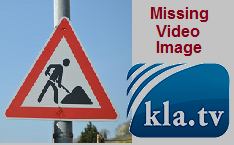 Ça vaut la peine de faire des recherches dans les écrits du passé !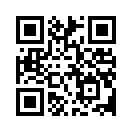 Cette émission a pour but de vous présenter en quelques mots un important résultat de recherche sur le CO2 et de vous faire réfléchir.Le gaz CO2, dont on parle beaucoup actuellement dans le cadre de la protection du climat, est présent dans l'atmosphère à raison d'environ 0,04 %.
On peut lire cela dans le Meyers Konversations-Lexikon de 1890 (!).

L'article le plus récent de Wikipedia contient le passage suivant : 
Le dioxyde de carbone (CO2) est contenu dans l'atmosphère terrestre sous la forme d'un gaz à l'état de trace dont la part en volume est d'environ 0,04 %.

Cela signifie que la part actuelle de 0,04 % de CO2 dans l'atmosphère correspond exactement à la valeur d'il y a 131 ans.
Malgré l'industrialisation et la croissance de la population mondiale, qui est passée de 1,5 à 8 milliards d'habitants, le niveau de CO2 dans l'atmosphère est resté inchangé. Alors on se demande :

Pourquoi onze pays de l'UE paient-ils une taxe sur le CO2 depuis des années, à partir de 2019, alors que la quantité dans l'atmosphère n'a pas changé depuis plus de 130 ans ?de doa.I cha.Sources:Schon 1890 fand sich 0,04 Prozent CO2 in der Atmosphäre
https://www.freiewelt.net/nachricht/schon-1890-fand-sich-004-prozent-co2-in-der-atmosphaere-10078475/

Bedeutung als Treibhausgas
https://de.wikipedia.org/wiki/Kohlenstoffdioxid_in_der_Erdatmosph%C3%A4re#Bedeutung_als_Treibhausgas

Die CO2-Konzentration in der Luft ist heute wesentlich höher als 1890
https://www.presseportal.de/pm/133833/4368516Cela pourrait aussi vous intéresser:#ChangementClimatique - Les mensonges à propos du climat - www.kla.tv/ChangementClimatiqueKla.TV – Des nouvelles alternatives... libres – indépendantes – non censurées...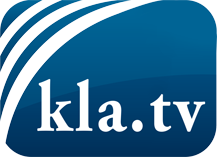 ce que les médias ne devraient pas dissimuler...peu entendu, du peuple pour le peuple...des informations régulières sur www.kla.tv/frÇa vaut la peine de rester avec nous! Vous pouvez vous abonner gratuitement à notre newsletter: www.kla.tv/abo-frAvis de sécurité:Les contre voix sont malheureusement de plus en plus censurées et réprimées. Tant que nous ne nous orientons pas en fonction des intérêts et des idéologies de la système presse, nous devons toujours nous attendre à ce que des prétextes soient recherchés pour bloquer ou supprimer Kla.TV.Alors mettez-vous dès aujourd’hui en réseau en dehors d’internet!
Cliquez ici: www.kla.tv/vernetzung&lang=frLicence:    Licence Creative Commons avec attribution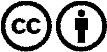 Il est permis de diffuser et d’utiliser notre matériel avec l’attribution! Toutefois, le matériel ne peut pas être utilisé hors contexte.
Cependant pour les institutions financées avec la redevance audio-visuelle, ceci n’est autorisé qu’avec notre accord. Des infractions peuvent entraîner des poursuites.